THE NJLS CUSTOMERThe NJLS Customer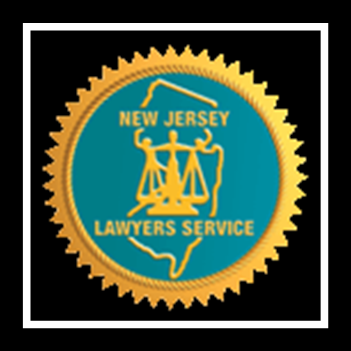 VisionResearchMethodsResultsVisionWho is our customer?Action plan: Interview top 300 users based on last quarter’s revenueSurvey based on approved questionsGather data in quantifiable manner to gauge results Manage client concerns and provide customer service when necessaryResearchConcerns:Out-of-date information and customers did not call back (after message was left)Top 300 clients ≠ complete clientele snapshotMultiple accounts with same “owner”Client data static (data today could be wrong tomorrow)Solutions:Research firm and ensure contact was made to update informationSuggested wider range of clients (tiered similarly to new Customer Appreciation program)Consolidate, delete, and update account informationDesign “Customer Feedback Form” and utilize throughout NJLSMethodsData management:Contact information, client-specific details managed through SalesForce.comGeneral customer concerns managed through Excel (this allowed for quantifying verbal data)Abbreviations (e.g.: AB, NI, CS, etc.) counted via formula easily became hard dataEasy to manipulate (test) and determine trends (+/-)Provides accurate snapshot (as per beginning of survey)To categorize contact hits and misses, spreadsheet was designed to label accounts as “Contact Made,” “Did not have to call,” “Left Message,” “Email Sent/Preferred,” “Wrong Number,” “No Information Verified”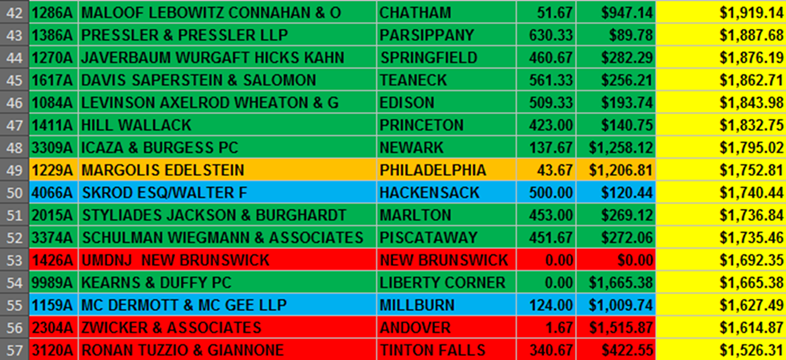 ResultsKey questions focused on four specific aspects of client relations…Customer ServiceOf the 180 clients surveyed…2% wanted account utilization notifications11% asked for up-to-date tracking3% had questions/concerns about the Customer Appreciation program7% wanted better customer service2% had billings concerns3% had an issue with a delivery (often isolated, rarely happened more than once to a given account)Website UsageOf the 180 clients surveyed…15% had an issue with their address booksThe primary frustration was merging different users’ address book information so all could access data7% complained that the website was not intuitive and/or difficult to use2% held the opinion that the website could have a nicer look, better user-interface, and perform more quicklyAwareness of other ServicesOf the 180 clients surveyed…1% did not know of our Same-Day service1% were not aware of our Process serviceClient Loyalty (NPS)NPS determines how likely a customer base will recommend you to their clients or other associatesMore recommendations = greater revenueHigher NPS = more loyal customer baseHow does NJLS stand up to other companies?USAA - Banking        		      83%Amazon.com - Online Shopping	 76%USAA - Auto Insurance      		      74%NJLS - Logistics     	                                71.19%Summary of FindingsEach customer tier needs to be approached differently but overall goals remain the same. NJLS needs to be…VisibleRecommendedPreferredConsistentOpportunisticGoing Forward, marketing strategy based on three, six, and twelve month plans:Three Month GoalsEstablish social media presenceTrack account revenue (watch for/follow-up with drastic changes)Update accounts as customer service calls come inManage Customer Appreciation Program responses & engage customer to spend more (to level up)See rise in customer satisfaction (NPS)Six Month GoalsAdjust website to reflect customers’ needs/wantsFix address book concern in Shipping CenterMonitor customer feedback company-wide with Customer Feedback FormSee overall increase of revenue from lower-tiered companiesContinue fielding customer calls and updating accountsPush Customer Appreciation Program and examine opportunities for individual customer growthTwelve Month GoalsContinue working with IT to ensure website is fully functional and intuitiveMore effective advertisements targeted to specific tiers (internet and physical) (i.e.: Why waste ad $$ on cross selling to low tier customer who won’t want additional services?)Higher NPS (85%)With entrenched customer base, move to different marketsLocal merchants, medical companies, small businessesOverviewCustomer base is fundamentally solidImprovements could & should be madeIncreased customer outreach will open opportunities for growthStrong push toward social media and digital communication necessaryOverall outlook is positive and primed for opportunityIssueCodeIssueCodeAccount UpdatesAUDelivery IssueDIBetter TrackingBTSame-DaySDRewards ProgramRPProcess ServicePRCustomer ServiceCSAddress BookABBilling IssuesBIBetter UIBLNot IntuitiveNI